NAME: ______________________________________Date: ____________Period: _________Unit conversion HomeworkGiven: 1.00 in = 2.54 cm                      12.0 in = 1.00 ft                       1000 m = 1.00 km            100 cm = 1.00 m                      5280 ft =1.00 mile                    1.00 mile = 1.60 km            10 mm = 1.00 cm                     60.0 sec = 1.00 min                  60.0 min = 1.00 HConvert the following units. Show your work. If necessary, show your answer in scientific notation.Convert 10.0 miles to kilometers.				_____________Convert 1.000 foot to centimeters.				_____________Convert 10.0 feet to millimeters.				_____________Convert 100.0 km/hr to mi/hr.				_____________Convert 50.0 inches/sec to mi/hr.				_____________Convert 88 ft/sec to mi/hr.					_____________Express the following in scientific notation.Express 53200 g in scientific notation.			_____________Express 599245 miles in scientific notation			_____________Express 0.0053 inches in scientific notation			_____________Express 0.00001 meters in scientific notation		_____________Convert these numbers in scientific notation to decimal form.8.71x10-3 m							_____________2.56x102 m							_____________1.28x105 m							_____________5.21x10-4 m							_____________How many mm are in each of the following measurements? Show your answer in scientific notation.o. 	500µm								_____________p. 	2Gm								_____________q. 	4nm								_____________r.	50cm								_____________s. 	5m								_____________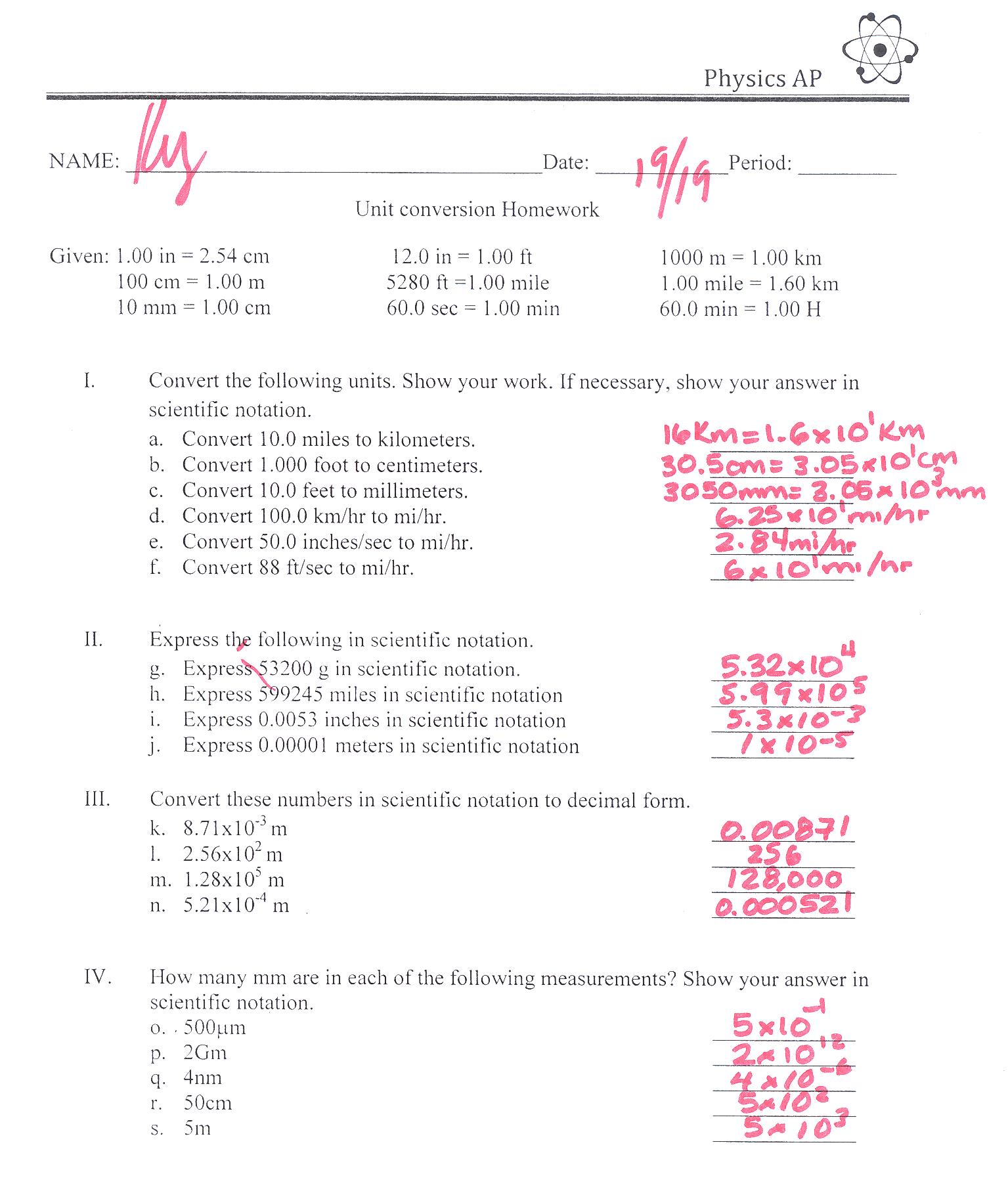 